Focus of Duties:In accordance with hospital policy, procedures and statutory regulations, the Staff Specialist – Oncology will: Provide clinical services of the highest possible standard for patients referred for Oncology disorders. Actively pursue long-term improvements in patients care by participating in teaching and research relevant to Oncology. Duties:To provide services in Oncology including diagnosis, treatment and care for patients, both inpatient and outpatient, at the Royal Hobart Hospital (RHH) and where appropriate other hospitals in Tasmania.In consultation with other clinical services, assist with the management of the RHH patients. Participate in undergraduate and postgraduate teaching programs.Undertake research in Oncology; active interest and involvement in clinical trials would be an advantage.Participate in programs designed to provide personal growth and by the Executive Director of Operations - South, Executive Director - Medical Services (EDMS) and the Staff Specialist - Head of Depart. Medical Oncology and Clinical Haematology (HOD).To participate in continuous quality improvement activities.Actively participate in and contribute to the organisation’s Quality & Safety and Work Health & Safety processes, including the development and implementation of safety systems, improvement initiatives and related training, ensuring that quality and safety improvement processes are in place and acted upon.The incumbent can expect to be allocated duties, not specifically mentioned in this document, that are within the capacity, qualifications and experience normally expected from persons occupying positions at this classification level.Scope of Work Performed:Provide a high quality service under the direction of the relevant Clinical Services Head to patients of the Royal Hobart Hospital by:Providing appropriate clinical care to patients.Coordinating the follow up care of patients.Attending inpatients rounds and consulting clinics as scheduled.Contributing to an afterhours on-call services in accordance with a roster, andEnsuring effective communication with care providers, especially General Practitioners, to promote continuity of patient care.Demonstrate a commitment to continuous services improvement by:Participating in the development of clinical guidelines and protocols.Attending and participating in clinical and departmental meetings.Participating in departmental peer review, mortality and morbidity meetings and audit activities.Continuously reviewing existing practices and promoting change where required.Participating in Quality Improvement programs undertaken by the RHH.Participating in College-based programs directed towards maintaining the highest standards of professional care, andParticipating in Professional Development Appraisal (PDA) at least annually.Completing mandatory training as directed by EDMS or HOD.Demonstrate a commitment to personal and professional development by:Attending conferences to maintain and enhance knowledge: development.Demonstrate a commitment to the provision of a multidisciplinary approach to clinical care by:Participating in programs designed to provide personal growth.Working harmoniously with all members of the clinical team.Being responsive to the expectations and needs of clinical and non- clinical colleagues.Engender a consumer focus in service delivery by:Ensuring consumers are able to exercise their rights and responsibilities.Ensuring that patients and families are given adequate information upon which to base treatment decisions and follow up.Being responsive to complaints from patients and their relatives, andDemonstrating empathy for patients and their families.Provide appropriate support, direction and training to trainee medical officers, nurses by:Providing appropriate direction and supervision to Registrars, Resident Medical Officers and Interns.Acting as a role model and mentor for trainee medical staff, nurses, allied health practitioners and medical students.Participating in the education of trainee medical staff, nurses, allied health and medical students.Participate in and contribute to academic life of the Department by:Conducting research.Participating actively in postgraduate educational activities e.g.  Grand Rounds.Contributing to the supervision of postgraduate students and Advanced Trainees.Promote and contribute to the maintenance of a safe working environment by:Complying with occupational health, safety and welfare policies and other written arrangements for occupational health, safety and welfare at work.Participating in relevant occupational health, safety and welfare programs.Complying with any reasonable instruction and following safe-work practices in relation to occupational health, safety and welfare at work.Participating in training programs and on the job training programs for occupational health, safety and welfare.Reporting all incidents, accidents and observed hazards to their supervisor  or  manager  as  soon  as  possible  and  assisting  in  the investigations process.Supporting the role of the health and safety representatives by keeping them informed of any issues relating to health, safety and welfare in the workplace.Ensuring that you are not, by the consumption of alcohol or a drug, in such a state as to endanger your own health, safety at work or the health and safety or any other person, andParticipating in appraisals to evaluate Occupation Health and Safety (OHS) performance.Comply at all times with THS policy and protocol requirements, in particular those relating to mandatory education, training and assessment.Essential Requirements:Registration/licences that are essential requirements of this role must remain current and valid at all times whilst employed in this role and the status of these may be checked at any time during employment.   It is the employee’s responsibility to ensure that registration/licences remain current and to advise the Employer if their circumstances change. This includes notifying the Employer of any new criminal convictions and/or if a registration/licence is revoked, cancelled or has its conditions altered.Specialist or limited registration with the Medical Board of Australia in a relevant specialty.The Head of the State Service has determined that the person nominated for this job is to satisfy a pre-employment check before taking up the appointment, on promotion or transfer. The following checks are to be conducted:Conviction checks in the following areas:crimes of violencesex related offencesserious drug offencescrimes involving dishonestyIdentification checkDisciplinary action in previous employment check.Selection Criteria:Demonstrated ability to provide inpatient and outpatient care at a tertiary referral teaching hospital standard.Demonstrated ability to manage patients within the Discipline of Medical Oncology.Demonstrated ability to work with a multidisciplinary team of medical, nursing, and allied health professional staff.Demonstrated capacity for undergraduate and post-graduate teaching.Demonstrated ability to undertake and manage research activities.Demonstrated ability to communicate effectively and maintain good interpersonal relationships in dealing with patients, their relatives and professional colleagues.Knowledge of continuous quality improvement activities relevant to practice with the clinical discipline.Evidence of ongoing participation and commitment to continuing medical education.Demonstrated ability to function in an administrative capacity within a Hospital Department. Working Environment:The occupant will be expected to participate in an out of hours on call roster and undertake call back work.There is also an expectation that some work will be undertaken outside normal hours including conducting weekend ward rounds as required.The Department of Health (DoH) and Tasmanian Health Service (THS) are committed to improving the health and wellbeing of patients, clients and the Tasmanian community through a sustainable, high quality and safe health and human services system, and value leading with purpose, being creative and innovative, acting with integrity, being accountable and being collegial.State Service Principles and Code of Conduct: The minimum responsibilities required of officers and employees of the State Service are contained in the State Service Act 2000.  The State Service Principles at Sections 7 and 8 outline both the way that employment is managed in the State Service and the standards expected of those who work in the State Service.   The Code of Conduct at Section 9 reinforces and upholds the Principles by establishing standards of behaviour and conduct that apply to all employees and officers, including Heads of Agencies. Officers and employees who are found to have breached the Code of Conduct may have sanctions imposed.The State Service Act 2000 and the Employment Directions can be found on the State Service Management Office’s website at http://www.dpac.tas.gov.au/divisions/ssmo Fraud Management: The Department of Health and Tasmanian Health Service have a zero tolerance to fraud.  Officers and employees must be aware of, and comply with, their Agency’s fraud prevention policy and procedure and it is the responsibility of all officers and employees to report any suspected fraudulent activity to their Director or line manager, the Director HR Management and Strategy or to the Manager Internal Audit.  The DoH and THS are committed to minimising the occurrence of fraud through the development, implementation and regular review of fraud prevention, detection and response strategies, and are conscious of the need to protect employees who advise management of suspected fraudulent activity from reprisal or harassment, and to comply with its obligations under the Public Interest Disclosure Act 2002.  Any matter determined to be of a fraudulent nature will be followed up and appropriate action will be taken. This may include having sanctions imposed under the State Service Act 2000. Delegations: This position may exercise delegations in accordance with a range of Acts, Regulations, Awards, administrative authorities and functional arrangements mandated by Statutory office holders including the Secretary.  The relevant Unit Manager can provide details to the occupant of delegations applicable to this position.  The DoH and THS have a zero tolerance in relation to fraud and in exercising any delegations attached to this role the occupant is responsible for the detection and prevention of fraud, misappropriation and other irregularities, and for ensuring that all officers and employees are aware of their Agency’s fraud policy and reporting procedures.Blood borne viruses and immunisation: Health Care Workers (as defined by DoH and THS policy) with the Department of Health and Tasmanian Health Service are expected to comply with their Agency’s policies and procedures relating to blood borne viruses and immunisation, including against Hepatitis B. Depending on the level of risk associated with their duties, Health Care Workers may be required to demonstrate current immunity, previous seroconversion to Hepatitis B or immunity following vaccination. Records and Confidentiality: Officers and employees of the Department of Health and the Tasmanian Health Service are responsible and accountable for making proper records.  Confidentiality must be maintained at all times and information must not be accessed or destroyed without proper authority.Smoke-free: The Department of Health and the Tasmanian Health Service are smoke-free work environments.  Smoking is prohibited in all State Government workplaces, including vehicles and vessels.Department of Health and Tasmanian Health ServiceStatement of Duties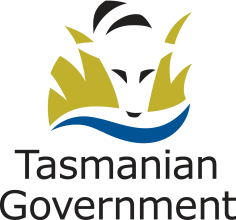 Position Title: Staff Specialist - OncologyPosition Number: 514848Effective Date:    September 2018Group and Unit: Tasmanian Health Service (THS) – Medical ServicesGroup and Unit: Tasmanian Health Service (THS) – Medical ServicesGroup and Unit: Tasmanian Health Service (THS) – Medical ServicesSection: Specialist Medical RHHLocation: SouthLocation: SouthAward: Salaried Medical Practitioners (Tasmanian State Service) Agreement Position Status: Permanent Position Status: Permanent Award: Salaried Medical Practitioners (Tasmanian State Service) Agreement Position Type: Full TimePosition Type: Full TimeLevel: 1-11Classification: Specialist Medical Practitioner Classification: Specialist Medical Practitioner Reports To: Staff Specialist – Head of Dept. Medical Oncology and Clinical HaematologyReports To: Staff Specialist – Head of Dept. Medical Oncology and Clinical HaematologyReports To: Staff Specialist – Head of Dept. Medical Oncology and Clinical HaematologyCheck Type: AnnulledCheck Frequency: Pre-employment Check Frequency: Pre-employment 